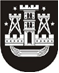 KLAIPĖDOS MIESTO SAVIVALDYBĖS TARYBASPRENDIMASDĖL pritarimo projektO „Savivaldybės socialinio būsto fondo gyvenamųjų namų statyba žemės sklypuose Irklų g. 1 ir Rambyno g. 14A“ įgyvendinimui2016 m. sausio 28 d. Nr. T2-10KlaipėdaVadovaudamasi Lietuvos Respublikos vietos savivaldos įstatymo 16 straipsnio 4 dalimi, Lietuvos Respublikos socialinės apsaugos ir darbo ministro 2015 m. balandžio 9 d. įsakymu Nr. A1-192 „Dėl Savivaldybių socialinio būsto fondo plėtros 2015–2020 metais veiksmų plano patvirtinimo“ ir Lietuvos Respublikos socialinės apsaugos ir darbo ministro 2015 m. rugsėjo 16 d. įsakymu Nr. A1-525 „Dėl 2014–2020 metų Europos Sąjungos fondų investicijų veiksmų programos 8 prioriteto „Socialinės įtraukties didinimas ir kova su skurdu“ įgyvendinimo priemonės Nr. 08.1.2-CPVA-R-408 „Socialinio būsto fondo plėtra“ projektų finansavimo ir administravimo sąlygų aprašo Nr. 1 patvirtinimo“, Klaipėdos miesto savivaldybės taryba nusprendžia:1. Pritarti projekto „Savivaldybės socialinio būsto fondo gyvenamųjų namų statyba žemės sklypuose Irklų g. 1 ir Rambyno g. 14A“ įgyvendinimui, teikiant projektinį pasiūlymą bei paraišką Europos Sąjungos struktūrinių fondų finansinei paramai gauti.2. Užtikrinti projekto „Savivaldybės socialinio būsto fondo gyvenamųjų namų statyba žemės sklypuose Irklų g. 1 ir Rambyno g. 14A“ bendrąjį finansavimą Klaipėdos miesto savivaldybės biudžeto lėšomis – ne mažiau kaip 15 proc. tinkamų projekto išlaidų bei netinkamų, tačiau šiam projektui įgyvendinti būtinų išlaidų padengimą, ir tinkamų išlaidų dalį, kurios nepadengia projektui skiriamas finansavimas. 3. Užtikrinti projekto tęstinumą 5 metus po projekto įgyvendinimo pabaigos.4. Įpareigoti Klaipėdos miesto savivaldybės administracijos direktorių pasirašyti visus dokumentus, susijusius su projektinio pasiūlymo bei paraiškos teikimu ir dalyvavimu šiame projekte.Šis sprendimas gali būti skundžiamas Lietuvos Respublikos administracinių bylų teisenos įstatymo nustatyta tvarka Klaipėdos apygardos administraciniam teismui.Savivaldybės merasVytautas Grubliauskas 